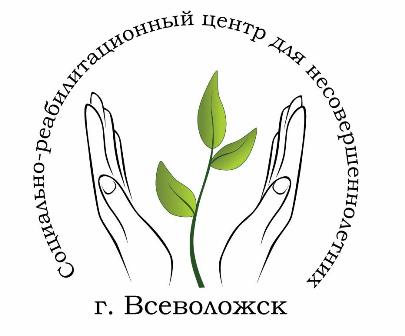 МКУСО «Социально-реабилитационный центр для несовершеннолетних» предоставляет консультативную и экстренную социально-психологическую помощь по телефонуследующим категориям граждан Всеволожского района Ленинградской области:несовершеннолетние дети, в том числе нуждающиеся в государственной защите,  находящиеся в трудной жизненной ситуации; родители (законные представители) несовершеннолетних детей;другие категории граждан, обратившиеся  за помощью в интересах несовершеннолетних, в том числе, желающие защитить ребенка, попавшего в трудную жизненную ситуацию;люди пожилого возраста и инвалидыграждане, попавшие в трудную жизненную ситуациюВы можете  анонимно и бесплатно воспользоваться услугами  службы «Телефон доверия» по номеру 8(81370) 34-300Время работы с 09.00 до 17.00С понедельника по пятницуТелефон доверия поможет Вам:получить психологическую консультацию;получить информацию по волнующим вас вопросампередать сведения специалисту (о факте жестокого обращения)ЗВОНИТЕ  И  ВАС  УСЛЫШАТ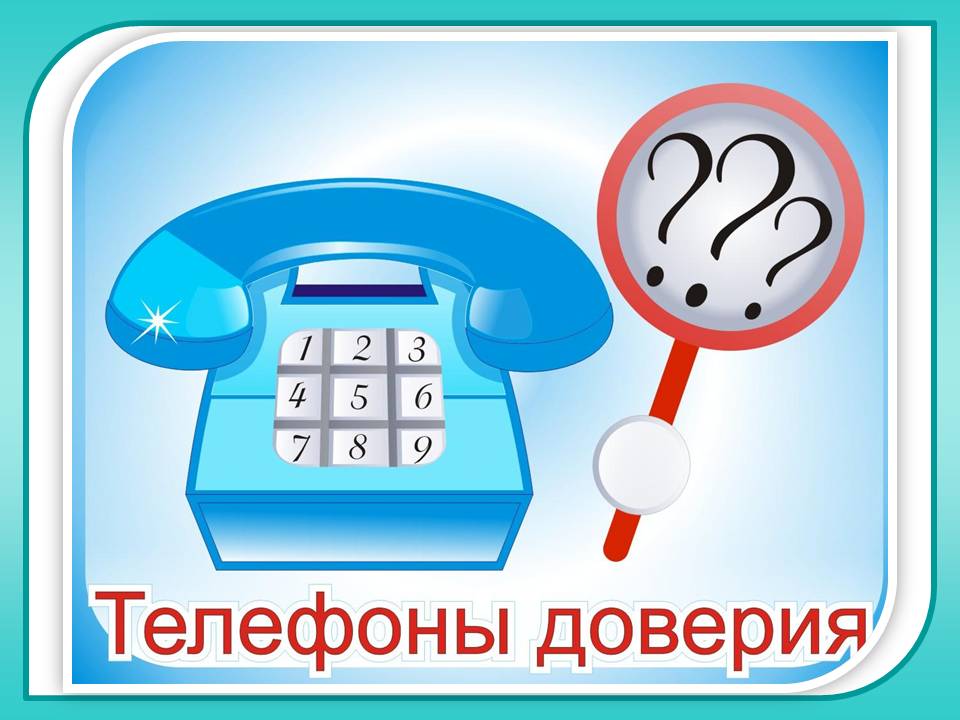 8(81370) 34-300